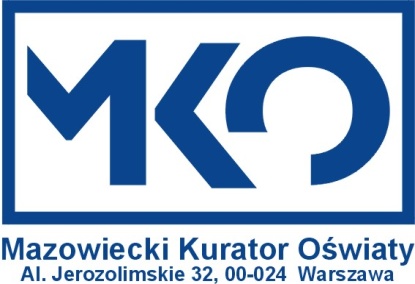 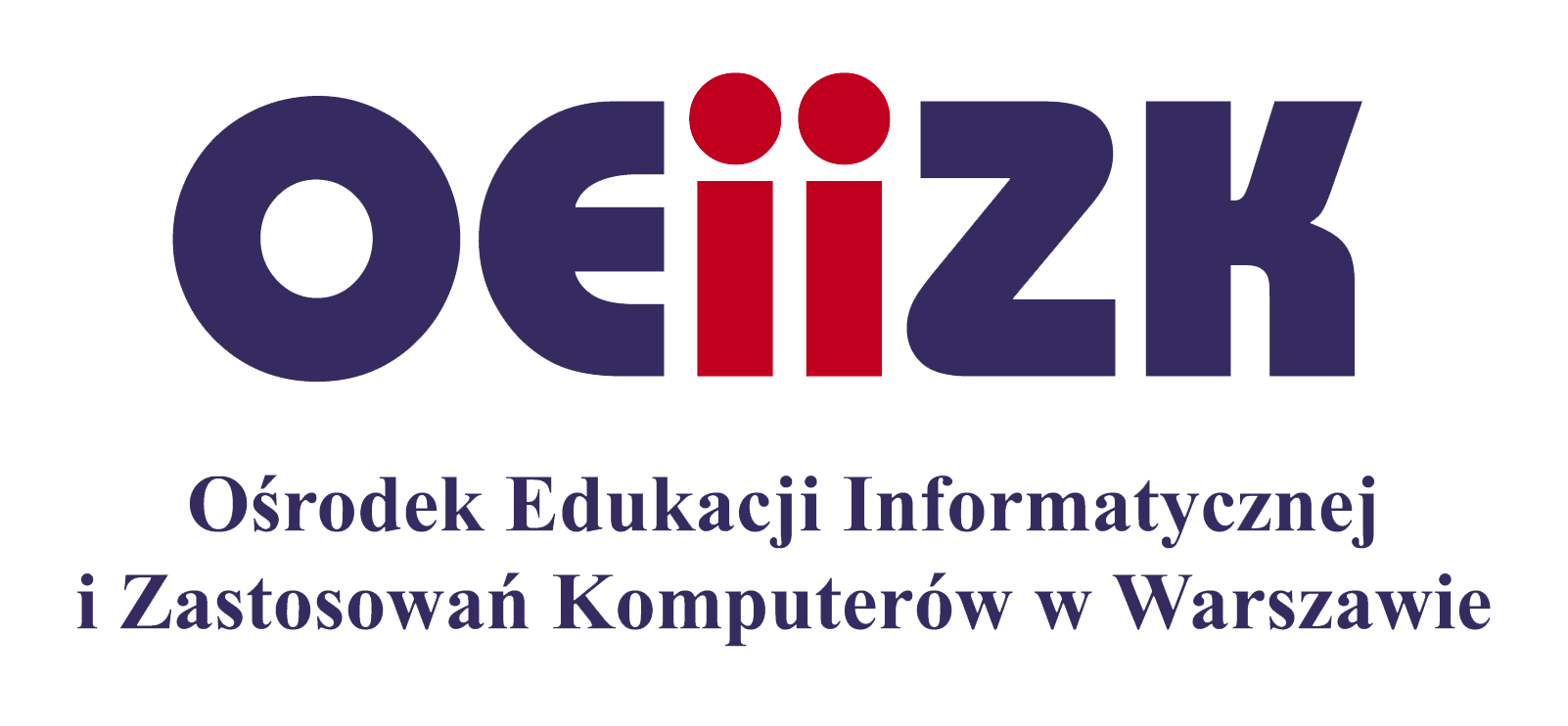 	Załącznik do zarządzenia nr 62Mazowieckiego Kuratora Oświatyz dnia 19 września 2019 r.Regulamin Przedmiotowego Konkursu Informatycznego LOGIA20 
dla uczniów klas IV-VIII szkół podstawowych województwa mazowieckiego w roku szkolnym 2019/2020§ 1.Postawa prawna KonkursuPodstawą prawną Przedmiotowego Konkursu Informatycznego LOGIA dla uczniów klas IV-VIII szkół podstawowych (zwanego dalej Konkursem) jest zarządzenie nr 56 Mazowieckiego Kuratora Oświaty z dnia 29 lipca 2019 r. w sprawie organizacji konkursów przedmiotowych dla uczniów szkół podstawowych województwa mazowieckiego w roku szkolnym 2019/2020. Organizatorem Konkursu jest Ośrodek Edukacji Informatycznej i Zastosowań Komputerów w Warszawie z siedzibą przy ul. Raszyńskiej 8/10, 02-026 Warszawa (dalej: OEIiZK). § 2.Uczestnicy KonkursuKonkurs przeznaczony jest dla uczniów klas IV-VIII szkół podstawowych województwa mazowieckiego.Udział uczniów w Konkursie jest dobrowolny. By wziąć udział w Konkursie, uczeń powinien wykonać czynności opisane w § 3 ust. 3.W przypadku, gdy w szkole, do której uczeń uczęszcza, nie organizuje się Konkursu, uczeń może do niego przystąpić zgodnie z zasadą opisaną w § 3 ust. 3 pkt. 4.Uczestnicy Konkursu zobowiązani są do przestrzegania Regulaminu i terminarza, realizacji zadań zgodnie z ich założeniami, informowania Wojewódzkiej Komisji Konkursu o wszelkich kwestiach związanych z udziałem w Konkursie - zwłaszcza w nagłych wypadkach.Uczestnik Konkursu ma prawo do podejmowania działań określonych w niniejszym Regulaminie, a w szczególności do składania odwołań – patrz § 6.Przystąpienie ucznia do Konkursu jest jednoznaczne z wyrażeniem zgody na przetwarzanie i publikowanie danych osobowych na potrzeby organizacji Konkursu.Uczniowie przystępujący do Konkursu muszą dostarczyć pisemne oświadczenie rodziców/prawnych opiekunów o wyrażeniu zgody na udział ucznia w Konkursie, zawierające dodatkowo informację o zaznajomieniu się i akceptacji postanowień Regulaminu Konkursu, zgodę na przetwarzanie danych osobowych w zakresie, w jakim jest to niezbędne do przeprowadzenia Konkursu, a także zgodę na wykorzystanie materiałów stworzonych przez ucznia w ramach Konkursu w bieżącej działalności edukacyjnej OEIiZK. Wzór oświadczenia stanowi załącznik nr 1 do Regulaminu Konkursu. § 3.Organizacja KonkursuEtapy Konkursu:etap szkolny,etap rejonowy,etap wojewódzki.Celem Konkursu jest:ujawnianie i rozwijanie talentów informatycznych,doskonalenie pracy szkół w zakresie wspierania rozwoju uczniów szczególnie uzdolnionych,wyzwalanie twórczej postawy nauczycieli w poszukiwaniu odpowiednich metod i form pracy z uczniem zdolnym,promowanie szkół, nauczycieli oraz uczniów szczególnie uzdolnionych,wdrażanie uczniów do samokształcenia i przygotowanie ich do nauki w szkołach wyższego szczebla,podniesienie poziomu kształcenia informatycznego w szkołach. Sposób i terminy zgłaszania uczniów do etapu szkolnego:szkoły zapoznają wszystkich uczniów z informacją, że uczestnicy Konkursu mogą od dnia 16 października 2019 roku pobrać ze strony internetowej Konkursu, tj. http://logia.oeiizk.waw.pl, treści zadań Konkursowych,nauczyciel zakłada konto na platformie http://konkursy.oeiizk.edu.pl i zgłasza szkołę do udziału w Konkursie drukując formularz przygotowany na ww. stronie, opatruje niezbędnymi podpisami oraz pieczęciami i wysyła w formie elektronicznej na platformie konkursowej, w terminie do 6 listopada 2019 roku. Dostęp do prac uczniowskich będzie możliwy po zatwierdzeniu przesłanego zgłoszenia szkoły,uczestnicy etapu szkolnego zakładają konto na platformie http://konkursy.oeiizk.edu.pl, pobierają w dziale Organizacja i drukują oświadczenie, na którym rodzice (opiekunowie prawni) wyrażają zgodę na udział w konkursie, oświadczanie jest poświadczane przez szkołę, uczeń wysyła skan oświadczenia za pomocą formularza na platformie konkursowej (w dziale Organizacja); dostęp do rozwiązywania testu i wysyłania rozwiązań zadań będzie możliwy po zatwierdzeniu przesłanego oświadczenia. Każdy uczeń może założyć tylko jedno konto,po założeniu konta, uczniowie zgłaszają ten fakt nauczycielowi wyznaczonemu przez dyrektora szkoły; jeśli w szkole nie ma takiego nauczyciela, to uczniowie informują dyrektora szkoły o przesłaniu rozwiązań na platformę, a ten podejmuje określone działania; patrz też § 5 ust. 6.pkt. 1 lit. a.Zakres wiedzy i umiejętności oraz bibliografii na poszczególne etapy Konkursu:Konkurs obejmuje i poszerza treści podstawy programowej przedmiotu Informatyka,zakres wiedzy i umiejętności wymaganych w poszczególnych etapach Konkursu obejmuje i rozszerza podstawę programową przedmiotu Informatyka; obejmuje rozwiązywanie testu i algorytmicznych zadań Konkursowych z zakresu grafiki żółwia, definiowania funkcji oraz przetwarzania słów i list, określony w § 5 ust. 6 pkt 1 lit. b, § 5 ust. 6 pkt 2 lit. b oraz § 5 ust. 6 pkt 3 lit. b,bibliografia, dotycząca wszystkich etapów Konkursu, została ogłoszona i jest dostępna na stronie http://logia.oeiizk.waw.pl.Kryteria kwalifikacji uczestników Konkursu:etap szkolny - kwalifikacja uczestników oparta na zasadzie powszechności i dobrowolności;etap rejonowy - kwalifikacja uczestników, którzy uzyskali co najmniej 75% punktów możliwych do zdobycia w etapie szkolnym;etap wojewódzki - kwalifikacja uczestników, którzy uzyskali co najmniej 75% punktów możliwych do zdobycia w etapie rejonowym, przy czym:jeżeli 75% punktów możliwych do zdobycia zostanie uzyskane przez mniej niż 25% wszystkich uczestników etapu rejonowego, do etapu wojewódzkiego zakwalifikowanych jest 25% uczestników, którzy uzyskali najwyższe wyniki w etapie rejonowym;w przypadku, gdy uczniowie uzyskają taką samą liczbę punktów, liczba uczestników etapu wojewódzkiego jest zwiększona odpowiednio.Sposób wyłaniania laureatów i finalistów Konkursu:laureatem Konkursu zostają uczestnicy, którzy uzyskali co najmniej 75% punków możliwych do zdobycia w etapie wojewódzkim, przy czym:jeżeli 75% punktów możliwych do zdobycia zostanie uzyskane przez mniej niż 25% wszystkich uczestników etapu wojewódzkiego, tytuł laureata uzyskuje 25% uczestników, którzy uzyskali najwyższe wyniki w etapie wojewódzkim;w przypadku, gdy uczniowie uzyskają taką samą liczbę punktów, liczba laureatów jest zwiększona odpowiednio.finalistami Konkursu zostają uczestnicy etapu wojewódzkiego, którzy nie uzyskali tytułu laureata, ale w etapie wojewódzkim uzyskali co najmniej 25% punktów możliwych do zdobycia.Zasady wydawania zaświadczeń dla laureatów i finalistów:zaświadczenia o uzyskaniu tytułu laureata bądź finalisty można będzie odebrać od 23 do 30 kwietnia 2020 roku w sekretariacie OEIiZK w Warszawie przy ul. Raszyńskiej 8/10, pok. 307, w godz. 9:00-15:00;do odbioru zaświadczeń uprawnieni są laureaci, finaliści, ich opiekunowie prawni oraz dyrektorzy szkół macierzystych uczestników Konkursu.Sposób przekazywania informacji dotyczących organizacji i przebiegu Konkursu:regulamin Konkursu dostępny jest na stronie internetowej Konkursu, tj. http://logia.oeiizk.waw.pl;informacje o Konkursie będą przekazane dyrektorom szkół podstawowych województwa mazowieckiego za pomocą poczty elektronicznej skierowanej na adresy znajdujące się w bazie SIO;informacje o ocenie prac uczestników Konkursu, w każdym etapie, będą dostępne dla nich oraz dla ich nauczycieli (którzy zgłosili szkołę do Konkursu) na stronie internetowej http://konkursy.oeiizk.edu.pl, po zalogowaniu, w dziale Konkurs Logia;informacje o osobach zakwalifikowanych do etapu wojewódzkiego, a także lista laureatów i finalistów, będą dostępne na stronie http://logia.oeiizk.waw.pl;informacje o dokładnym miejscu i czasie rozgrywania zawodów etapu rejonowego i etapu wojewódzkiego będą dostępne na stronie http://logia.oeiizk.waw.pl.Sposób zapewnienia bezpieczeństwa uczestnikom etapu rejonowego i wojewódzkiego:za zapewnienie bezpieczeństwa uczestnikom etapu rejonowego i wojewódzkiego w czasie dojazdu do miejsca przeprowadzania konkursu, jego trwania, a także powrotu do szkoły odpowiada dyrektor szkoły, do której uczęszcza uczeń, który deleguje nauczyciela lub wyznacza inną osobę do opieki nad uczestnikami konkursu;za bezpieczeństwo podczas trwania zawodów etapu rejonowego odpowiedzialne są Komisje Rejonowe Konkursu;za bezpieczeństwo podczas trwania zawodów etapu wojewódzkiego odpowiedzialna jest Komisja Wojewódzka Konkursu.Zasady udziału uczniów niepełnosprawnych w Konkursie, w tym dostosowanie warunków przebiegu Konkursu do indywidualnych potrzeb psychofizycznych ucznia:organizator dokona wszelkich starań, aby w miarę możliwości w danych warunkach organizować zawody w taki sposób i w takich miejscach, by nie wykluczały udziału osób niepełnosprawnych;w związku z udziałem w Konkursie osób z ograniczoną sprawnością, dążyć się będzie do organizacji zawodów w pomieszczeniach łatwo dostępnych, przystosowanych do potrzeb uczniów.Kontrola i obserwacje pracy komisji Konkursowych:osoby upoważnione przez Mazowieckiego Kuratora Oświaty mogą uczestniczyć, w charakterze obserwatorów i kontrolujących, w każdym z etapów Konkursu;członkowie Wojewódzkiej Komisji Konkursu mogą uczestniczyć, w charakterze obserwatorów i kontrolujących, w każdym z etapów Konkursu;podczas zawodów etapu rejonowego i etapu wojewódzkiego, uczestnik powinien mieć przy sobie dokument zapewniający identyfikację jego tożsamości (np. legitymację szkolną, paszport);uczestnicy rozwiązują zadania samodzielnie w każdym z etapów Konkursu;uczestnicy etapu rejonowego i etapu wojewódzkiego nie mogą korzystać z żadnych dodatkowych pomocy, ani w formie drukowanej, ani elektronicznej, poza oprogramowaniem dostępnym w komputerach udostępnionych im na czas zawodów;urządzenia elektroniczne uczestników Konkursu muszą być wyłączone na czas zawodów etapu rejonowego i etapu wojewódzkiego;podczas trwania zawodów etapu rejonowego i etapu wojewódzkiego uczestnik zapisuje rozwiązania w plikach o nazwie i miejscu określonym przez komisję przeprowadzającą zawody; uczestnik może również zapisywać na pulpicie inne, dodatkowe pliki – nie będą one jednak podlegać ocenie; żaden z plików nie może zawierać danych personalnych uczestnika.§ 4Terminarz Konkursuetap szkolny - od 16 października do 6 listopada 2019 roku godz. 14:00,etap rejonowy - 14 stycznia 2020 roku, 150 minut, od godz. 11:00 do 13:30,etap wojewódzki: 5 marca 2020 roku, 180 minut, od godz.11:00 do 14:00.§ 5Przebieg Konkursu:Konkurs polega na samodzielnym rozwiązywaniu testu dotyczącego treści zawartych w podstawie programowej przedmiotu Informatyka i zadań algorytmicznych w języku Python.Konkurs przeprowadza Wojewódzka Komisja Konkursu powołana przez Mazowieckiego Kuratora Oświaty.Dopuszcza się wersje 3.7.* języka Python (można korzystać jedynie z bibliotek turtle, math i random).Zadania Wojewódzkiej Komisji Konkursu:Wojewódzka Komisja Konkursu odpowiada za przeprowadzenie Konkursu, a w szczególności odpowiada za poziom merytoryczny Konkursu:przygotowuje zadania na wszystkie etapy Konkursu; wybór zadań następuje w drodze głosowania zwykłą większością głosów; każdy z członków Wojewódzkiej Komisji Konkursu dysponuje jednym głosem,ustala wytyczne dotyczące sprawdzania i oceniania prac, w tym szczegółową punktację za każdy element rozwiązania,przygotowuje arkusze ocen oraz modele oceniania,w etapie szkolnym ocenia prace tych uczestników, których prace nie zostały ocenione w szkole,koordynuje ocenianie rozwiązań zadań etapu rejonowego i etapu wojewódzkiego,sporządza listę uczestników zakwalifikowanych do etapu rejonowego i etapu wojewódzkiego,sporządza listę laureatów i finalistów Konkursu,opracowuje sprawozdanie z przebiegu Konkursu.Decyzje Wojewódzkiej Komisji Konkursu zapadają zwykłą większością głosów przy obecności przynajmniej połowy członków. W przypadku równej liczby głosów decyduje głos przewodniczącego Wojewódzkiej Komisji Konkursu.Zasady sprawdzania prac na każdym etapie Konkursu:Test, który uczestnicy rozwiązują w etapie szkolnym, jest oceniany automatycznie i jego wynik jest widoczny od razu po zakończeniu testu.Zadanie etapu szkolnego, w którym wynikiem jest liczba, jest oceniane automatycznie i jego wynik jest widoczny po przesłaniu rozwiązania na serwer.Rozwiązania zadań wykonane przez uczestników w etapie szkolnym, są oceniane przez nauczycieli w szkołach macierzystych uczestników – patrz § 5 ust. 6 pkt 1 lit. b, z zastrzeżeniem § 5 ust. 6 pkt 1 lit. a. i § 5 ust. 4 pkt 1 lit. d.Ocenianie rozwiązań zadań wykonanych przez uczestników w etapie rejonowym i etapie wojewódzkim, jest koordynowane przez Wojewódzką Komisję Konkursu, z zachowaniem zasady, że wszystkie dane uczestników etapu II i III pozostają zakodowane, aż do momentu sprawdzenia i oceny prac.Zadania, których wynikiem jest słowo, liczba lub lista (tablica) są oceniane automatycznie.Sposób i tryb przeprowadzenia Konkursu na każdym etapie:Etap szkolny:zadania dyrektora szkoły:zapoznanie wszystkich uczniów z informacją o organizacji Konkursu, patrz § 3 ust. 3 pkt 1;wyznaczenie nauczyciela zgłaszającego szkołę do udziału w Konkursie i wysłanie formularza zgłoszenia, patrz § 3 ust. 3 pkt 2;wyznaczenie nauczyciela, który ocenia prace w etapie szkolnym;jeśli w szkole nie ma nauczyciela, który mógłby sprawdzić prace, to dyrektor szkoły przekazuje Wojewódzkiej Komisji Konkursu pismo w postaci elektronicznej wg załącznika nr 2 w terminie do 12 listopada 2019 roku; w tym wypadku dyrektor szkoły otrzyma od Wojewódzkiej Komisji Konkursu, po ocenie prac, informację zwrotną o tym, którzy uczniowie zakwalifikowali się do etapu rejonowego – informację tę należy przekazać zainteresowanym uczniom;sposób przeprowadzenia etapu szkolnego (obejmuje test i trzy zadania):etap szkolny polega na samodzielnym rozwiązywaniu testu (obejmującego zagadnienia podstawy programowej przedmiotu Informatyka) oraz trzech zadań Konkursowych z dziedziny grafiki żółwia oraz definiowania funkcji liczbowych i trwa od 16 października 2019 roku do 6 listopada 2019 roku do godz. 14:00;uczestnicy pobierają od dnia 16 października 2019 roku ze strony internetowej Konkursu, tj. http://logia.oeiizk.waw.pl, treści zadań Konkursowych;uczestnicy od dnia 16 października 2019 roku na platformie http://konkursy.oeiizk.edu.pl rozwiązują test i wysyłają na nią rozwiązania zadań (w wersji elektronicznej) nie później niż 6 listopada 2019 roku do godziny 14:00; szczegółowe wytyczne będą dostępne na stronie Konkursu w dokumencie zatytułowanym „Wytyczne do rozwiązywania testu i zadań etapu szkolnego i oddawania ich do oceny”; test będzie dostępny dla uczestników od dnia 16 października 2019 roku; uczestnicy mogą rozwiązywać test i zadania w wybranym przez siebie miejscu i czasie;rozwiązania zadań będą oceniane przez nauczyciela w szkole macierzystej, w terminie do 15 listopada 2019 roku; nauczyciel ocenia prace i kwalifikuje uczniów do udziału w etapie rejonowym, zgodnie z określonymi wytycznymi oceniania, dostępnymi od dnia 7 listopada 2019 roku, na stronie http://konkursy.oeiizk.edu.pl.sposób ogłoszenia wyników etapu szkolnego:informacje o zakwalifikowaniu (lub nie) do etapu rejonowego będą     dostępne dla uczestników na stronie internetowej http://konkursy.oeiizk.edu.pl, po zalogowaniu, w dziale Konkurs Logia, po wyborze opcji Oceny z panelu Administracja, od razu po kwalifikacji dokonanej przez nauczyciela w szkole;uczestnicy, których prace nie zostaną ocenione przez nauczyciela w szkole, otrzymają informacje o zakwalifikowaniu (lub nie) do etapu rejonowego od dyrektora szkoły, w terminie do 10 grudnia 2019 roku.zasady weryfikacji prac uczestników przez Wojewódzką Komisję Konkursową:Prace uczestników, tj. przebieg testów i pliki z rozwiązaniami zadań, będą monitorowane przez Wojewódzką Komisję Konkursu.kompetencje Wojewódzkiej Komisji Konkursowej w sprawie kwalifikacji uczestników:Komisja Wojewódzka Konkursu ocenia prace tych uczestników, których prace nie zostały ocenione w szkole;Komisja Wojewódzka Konkursu kwalifikuje (lub nie) do etapu rejonowego tych uczestników, których prace nie zostały ocenione w szkole.Etap rejonowy:zadania Wojewódzkiej Komisji Konkursu w zakresie organizacji etapu rejonowego:za sprawny przebieg etapu rejonowego odpowiadają Komisje Rejonowe. Przewodniczących i Członków Komisji Rejonowych powołuje Dyrektor OEIiZK, na wniosek przewodniczącego Wojewódzkiej Komisji Konkursu;wszystkie rozwiązania uczestników etapu rejonowego, wraz z zakodowanymi danymi uczestników, Komisje Rejonowe przekazują Wojewódzkiej Komisji Konkursu.sposób przeprowadzenia etapu rejonowego:etap rejonowy polega na samodzielnym rozwiązywaniu (w warunkach kontrolowanej samodzielności) czterech zadań Konkursowych z zakresu grafiki żółwia, definiowania funkcji, przetwarzania słów oraz przetwarzania list (tablic);na tydzień przed zawodami zostanie na stronie internetowej Konkursu opublikowany dokument „Wytyczne do rozwiązywania zadań i warunki przeprowadzenia zawodów etapu rejonowego”;wszystkie dane uczestników etapu rejonowego pozostają zakodowane, aż do momentu sprawdzenia i oceny prac. Wojewódzka Komisja Konkursu koordynuje ocenianie rozwiązań zgodnie z ustalonym modelem oceniania.sposób ogłoszenia lub przekazywania wyników etapu rejonowego;każdy uczestnik może, na platformie http://konkursy.oeiizk.edu.pl, od dnia 23 stycznia 2020 roku, zapoznać się z liczbą punktów, które otrzymał za rozwiązania poszczególnych zadań; do dnia 28 stycznia 2020 roku uczestnik lub jego rodzice (prawni opiekunowie) mogą zgłosić uwagi, co  do  liczby otrzymanych punktów wysyłając e-mail na adres logia@oeiizk.waw.pl;Wojewódzka Komisja Konkursu sporządza listę uczestników zakwalifikowanych do zawodów etapu wojewódzkiego;Wojewódzka Komisja Konkursu ogłasza na stronie internetowej http://logia.oeiizk.waw.pl listę uczniów zakwalifikowanych do etapu wojewódzkiego w dniu 30 stycznia 2020 roku.Etap wojewódzki:zadania Wojewódzkiej Komisji Konkursowej w zakresie organizacji etapu wojewódzkiego – Wojewódzka Komisja Konkursu organizuje i przeprowadza zawody etapu wojewódzkiego, w oparciu o zasoby OEIiZK, w jego siedzibie, z pomocą zaproszonych nauczycieli.sposób przeprowadzenia etapu wojewódzkiego:etap wojewódzki polega na samodzielnym rozwiązywaniu (w warunkach kontrolowanej samodzielności) czterech zadań Konkursowych z zakresu grafiki żółwia, definiowania funkcji oraz przetwarzania słów i list (tablic);na tydzień przed zawodami zostanie na stronie internetowej Konkursu opublikowany dokument „Wytyczne do rozwiązywania zadań i warunki przeprowadzenia zawodów trzeciego etapu”;wszystkie dane uczestników etapu wojewódzkiego pozostają zakodowane, aż do momentu sprawdzenia i oceny prac; Wojewódzka Komisja Konkursu koordynuje ocenianie rozwiązań zgodnie z ustalonym modelem oceniania.sposób ogłoszenia lub przekazywania wyników etapu wojewódzkiego:każdy uczestnik może, na platformie http://konkursy.oeiizk.edu.pl, od dnia 12 marca 2020 roku, zapoznać się z liczbą punktów, które otrzymał za rozwiązania poszczególnych zadań; do dnia 17 marca 2020 roku uczestnik lub jego rodzice (prawni opiekunowie) mogą zgłosić uwagi, co do liczby otrzymanych punktów;Wojewódzka Komisja Konkursu sporządza listę laureatów i finalistów;Wojewódzka Komisja Konkursu ogłasza na stronie internetowej http://logia.oeiizk.waw.pl listę laureatów i finalistów w dniu 20 marca 2020 roku.Zasady wglądu do prac Konkursowych:Prace Konkursowe wykonane przez uczestników w etapie szkolnym, są dostępne dla nich na bieżąco, na platformie http://konkursy.oeiizk.edu.pl.Prace Konkursowe wykonane przez uczestników w etapie rejonowym i etapie wojewódzkim, mogą być przez nich skopiowane na własny nośnik, po zakończeniu rozwiązywania i zabezpieczeniu plików przez Komisję Rejonową, w ich obecności.§ 6Tryb odwoławczyOd wyników każdego etapu Konkursu uczestnikom przysługuje prawo odwołania się, za pośrednictwem ich rodziców (opiekunów prawnych), w formie pisemnej opatrzonej własnoręcznym podpisem osoby składającej odwołanie, do przewodniczącego Wojewódzkiej Komisji Konkursu, w terminie 7 dni kalendarzowych od ogłoszenia wyników danego etapu.Przewodniczący Wojewódzkiej Komisji Konkursu rozpatruje odwołania w ciągu 7 dni kalendarzowych od daty ich wpływu, a jego decyzje są ostateczne.§ 7Przepisy szczegółoweWszyscy uczestnicy etapu rejonowego i etapu wojewódzkiego rozwiązują zadania w tym samym czasie. Gdy uczestnik Konkursu nie stawi się na zawody etapu rejonowego lub etapu wojewódzkiego (z powodu nagłego zachorowania, wypadku losowego, bądź z innych przyczyn), traci możliwość udziału w Konkursie, co wynika ze specyfiki Konkursu, a mianowicie z braku możliwości przygotowania innych zadań o identycznej trudności. Korzystanie przez uczestnika z niedozwolonych pomocy, praca niesamodzielna, bądź złamanie któregokolwiek innego punktu Regulaminu, skutkują dyskwalifikacją uczestnika.Dostęp do rozwiązywania testu i wysyłania rozwiązań zadań etapu szkolnego będzie możliwy po zatwierdzeniu przesłanego oświadczenia rodziców.§ 8Uprawnienia laureatów i finalistów KonkursuSzczegółowe uprawnienia laureatów i finalistów konkursu informatycznego dla uczniów szkół podstawowych wynikają z art. 132 ustawy z dnia 14 grudnia 2016 r. Prawo oświatowe (j. t. Dz. U. z 2019r., poz. 1148), art. 44j ustawy z dnia 7 września 1991 r. o systemie oświaty (j. t. Dz. U. z 2018r., poz. 1457 z późn. zm.) oraz rozporządzenia Ministra Edukacji Narodowej z dnia 16 marca 2017 r. w sprawie przeprowadzania postępowania rekrutacyjnego oraz postępowania uzupełniającego do publicznych przedszkoli, szkół i placówek (Dz. U. z 2017r., poz. 610).Potwierdzeniem uzyskania uprawnień oraz statusu laureata i finalisty jest zaświadczenie, którego wzór stanowi załącznik do rozporządzenia Ministra Edukacji Narodowej i Sportu z dnia 29 stycznia 2002 r. w sprawie organizacji oraz sposobu przeprowadzania konkursów, turniejów i olimpiad (Dz. U. nr 13, poz. 125 z późn. zm.).§ 9Dokumentacja przebiegu KonkursuPrace Konkursowe przechowywane są do dnia 31 maja 2020 roku.Protokoły przebiegu poszczególnych etapów przechowywane są do dnia 31 sierpnia 2020 roku, przy czym dla etapu szkolnego w formie elektronicznej, a dla etapu rejonowego i etapu wojewódzkiego w formie papierowej.Rejestry laureatów i finalistów przekazywane są Mazowieckiemu Kuratorowi Oświaty.§ 10Przetwarzanie danych osobowych na potrzeby KonkursuAdministratorem danych osobowych uczestników Konkursu oraz ich rodziców/opiekunów prawnych jest OEIiZK.Zasady przetwarzania danych osobowych uczestników Konkursu i ich rodziców/opiekunów prawnych są zgodne z powszechnie obowiązującymi przepisami prawa, w tym przepisami rozporządzenia Parlamentu Europejskiego i Rady (UE) 2016/679 z dnia 27 kwietnia 2016 r. w sprawie ochrony osób fizycznych w związku z przetwarzaniem danych osobowych i w sprawie swobodnego przepływu takich danych oraz uchylenia dyrektywy 95/46/WE.Podanie danych osobowych oraz zgoda na ich przetwarzanie i publikowanie są dobrowolne. W przypadku cofnięcia zgody na przetwarzanie danych osobowych w celach określonych w Regulaminie Konkursu bądź żądania ich usunięcia, uczestnik Konkursu zostanie wykluczony z udziału w Konkursie. W celu realizacji przez OEIiZK obowiązku informacyjnego dotyczącego procedury przetwarzania danych osobowych, do Regulaminu Konkursu została dołączona klauzula informacyjna (załącznik nr 3 do Regulaminu). 